Evaluering af Børnefestugen onsdag d. 22.6.16Referent: MetteTak for en rigtig god børnefestuge.Nedenfor kommer evaluering i den rækkefølge som vi talte om det på mødet:Opsætning : I Koordinationsgruppen er vi blevet hurtige til at tegne felter op. Blå lejr har brug for at alle felter bliver tegnet op indenfor blå lejr, så kan telte bedre placeres. Det gik godt med at sætte de store cirkustelte op. Vi kunne godt indkøbe flere store mukkerterNedtagning: der skal være 1-2 personer fra hver inst. Som er købt fri til at tømme pladsen, og som ikke kan blive kaldt hjem på arbejde.  Koordinationsgruppen vil også tage det med til ledermøderne. Når vi lægger cirkustelte ned er det væsentligt at al kommunikation er tydelig, så vi ikke får ulykker. At instrukser er tydelige og bliver fulgt. Tribune: kræver flere der sætter op, 5 mand er for lidt. Tribune trænger også til at blive renoveret. ( det vil vi spørge Patrick og Preben om )Pavilloner: Vi mangler pavilloner over sandkasser til næste årÅbningsceremonien var fuld af god energi. Der var masser af kraft i flagstang. Det var godt at børnene blev involveret i sangen, med  de viftende flag. Det var også godt at musikskolen var så involveretSæbekasseløb: motorcykler og løbecykler skal adskilles. Vi skal blive skarpere på om vi taler om alder / eller klassetrin, så det bliver tydeligt for børnene. Renes mikrofon var ikke tydelig nok. Der var en oplevelse af nogle voksne der diskuterede  hvorvidt børnene var inddelt i rigtig aldersgruppe, og her må vi voksne stoppe os selv så børnene ikke oplever at vi står og diskuterer hen over hoved på dem. Det gælder også andre steder på pladsen Vi laver også sæbekasseløb til næste år fordi der var så god energi og det samler så mange børn om en fælles oplevelse.Afslutningsceremoni: nogle synes afslutning lå for tidligt. Flere efterlyser at vi rykker afslutning frem til næste år. Nogle synes at det var helt perfekt at afslutning lå lige efter Trolle og Thormod så man var oppe ved scenenDer var virkelig god energi i at alle rollespillerne sad i midten og viftede med deres sværd. Mange børn var vilde med rollespillet. Og de voksne der sloges med børnene virkede virkelig stærk - børnene råbte " en gang til". Trommeholdet var fantastisk.Evt. En musikvogn der indkalder til afslutning / eller optog med flag som enderParkering: det gik godt i år med parkering og det virkede som om mange forældre havde taget i mod opfordring at cykleTordenvejr - spørg Koordinationsgruppen, så tager vi kontakt til den myndighed der har  ansvar for pladsen.  Toiletter: Nogle ønsker bedre toilet forhold, mens andre siger at bedre toiletter stopper for hurtigt.Andre synes toiletforhold var pæne og ok rene efter omstændigheder. For nogle børn er det grænseoverskridende at tisse på en lort og svært at bruge toiletterne. Her kan vi voksne måske hjælpe ved at tale med børnene om toiletforhold så de er bedre forberedt og tale med dem om at det er lokummer og ikke toiletter. Nogle børn synes også det var mere spændende end ulækkert at kunne kigge på en lort og havde samtaler om det med nogle voksne. Det var ikke godt nok med håndsprit - det skal fungere bedre. (vi havde ikke fået nøgler til spritdispenser)Bål/ grill: der var nogle der observerede at der var korte perioder med ubemandede grillLejrplanVedr. Kort over lejr. Alle institutioner bedes selv formidle til forældre hvor i felterne de ligger. På selve børnefestugen sidder vi i koordinationsteltet og hjælper gerne med at finde rundt.Rød lejr skal nok deles til næste år og have hver sin farve ( de ligger skråt overfor hinanden). Det var en forhindring med det store musikteltet. Alternativt skal vi lægges helt sammen. Klubberne var glade for deres placering på pladsen.Brøndagerskolen var rigtig glade for placering og det samarbejde der opstod med naboer.Alle inst. Skal markere deres telte og gerne et telefonnr. Så Koordinationsgruppen og vagten kan ringe hvis der sker noget i lejr f.eks. telte der er gået i stykker.Alle der laver aftaler med Teltudlejnings firmaer skal selv komme ned på pladsen og vise hvor det skal stå. Og landsbyansvarlig skal også være involveret i lejrens opsætning. Når landsbyerne tegner deres detaljeret lejrplan ind så skriv også brandbælter ind og størrelse på telte, så alle der får kopi, kender hele planenSkiltning af boderDer er fortsat brug for at skilte tydeligere hvad der er rettet mod fællesskab og mod egen inst.. Det er ikke så rart for børn at stå i den forkerte kø.Skrald : ingen problemer. Men lad være af stille storskrald ( klapvogne osv).Skole/ SFO - kort udveksling om hvordan de forskellige skoler og SFO'er arbejder samme. Og også en udveksling om klubbernes rolle i overlevering fra SFO til klub. Klubberne åbner på pladsen kl 14.Børn der har været væk længeHvis nogle inst. Har behov for at kommunikere noget ud til landsbyansvarlige / institutionsansvarlige på pladsen, så har vi mulighed for det i koordinationsteltet. Rollespil: flere 3. Klasses børn ønsker deltagelse i rollespillet. Tema: nogle ønsker fælles tema, andre synes det var fedt med temaer i landsbyerne eller måske bare tema for hver enkelt institution. Nogle synes at temaet 'institutioner gør noget sammen' er nok. Nogle synes  tema forpligter og samler os i et fællesskab og giver en drivkraft og dynamik. Nogle er bange for at det udvander børnefestugen på sigt hvis vi ikke holder fast i temaer.Regnskab: send økonomiansøgning samlet til Pia Irene Andersen, Toftekær.Ved spørgsmål : kontakt Martin Schippers, Herstedlund Afslutningsvis vil vi sige: Juhuu for Børnefestugen. Vi holder Børnefestuge fordi vi kan, fordi vi vil og fordi vi skal. Vi skal give vores børn unikke og enestående oplevelser, deltagelsesmuligheder og  fællesskaber i deres by. Og vi bliver ved..... Vi ses i 2017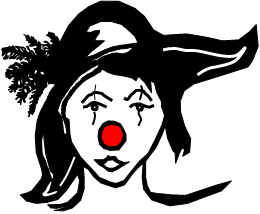 